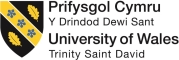 ANNUAL ARTICULATION AGREEMENT REVIEWThe annual review of articulation agreement will:ensure the programmes continue to be compatibleevaluate their success rate, so that the termination of agreements which have not resulted in progression to the University can be considered.  This is done at two levels: a) Using this form the programme director should confirm continuing curriculum mapping and standards of performance as outlined in the agreement  b) The International Affairs and Collaborative Partnerships Committee considers this form and recommends continued approval of the articulation to Senate, via a standard agenda item at the third meeting during the academic year.  In addition, the consideration of existing articulation agreements should be included as standard in programme reviews and modification to programmes processes of UWTSD programmes, so that any potential incompatibilities are identified at an early stage and notified to partner institutions and applicants.In submitting this form for consideration by IACPC I confirm that it has been reviewed by the Academic Discipline Lead and the Dean of Institute .Name of Reviewer…………………………………Signature ..........................................................Date....................................................................Academic Discipline & InstitutePartner institutionUWTSD programme(s) for guaranteed entry Conditions of entry to UWTSD programme(s) (in addition to satisfying the University’s general conditions for admission)Number of students who have joined the programme as a result of the agreement in the last academic year and any comments in relation to the success of the agreementConfirmation of the continuing curriculum mapping and standards of performance and method used for considering this e.g. sample monitoring of assessment briefs/examination papers and students’ assessed work (sampled across all grades) on the institution’s programme or the use of other proxy measures deemed appropriate.Details of any significant curriculum changes that may impact on the success with which students are able to transfer from the partner institution to UWTSD (either to the partner’s programmes or UWTSD’s, via incremental change, revalidation etc).Details of any continued PSRB recognition for the UWTSD programme and any matters to address in relation to fulfilling the requirement for recognition.Any other articulations associated with the programme and any impact of the articulations on the programme overall.Any comments/ recommendations for IACPC in relation to this agreement.